2ο Δημοτικό Σχολείο Φιλύρου2020 – EL01-KA229-0788231η Συνάντηση ΕκπαιδευτικώνEurope: the puzzle of DiversityΤην Δευτέρα 18 Οκτωβρίου το 2ο Δημοτικό Σχολείο Φιλύρου φιλοξένησε την 1η συνάντηση (16/10-22/10) των εκπαιδευτικών του έργου Erasmus “Europe:the puzzle of Diversity”. Το εν λόγω έργο είναι το 2ο Erasmus έργο συνεργασιών με ευρωπαϊκά σχολεία που συμμετέχει το σχολείο μας. Στη συνάντηση συμμετείχαν 11 εκπαιδευτικοί,  από Ισλανδία (4 εκπαιδευτικοί) , Ιταλία (4 εκπαιδευτικοί), Ουγγαρία (3 εκπαιδευτικοί)Το έργο έχει ως στόχο την καλλιέργεια της πολυπολιτισμικής συνείδησης και της αποδοχής της διαφορετικότητας μέσω της πολιτισμικής κληρονομιάς, της παράδοσης, του παιχνιδιού , της μουσικής, του χορού και άλλων στοιχείων.Οι μαθητές της Στ’ τάξης υποδέχθηκαν τους εκπαιδευτικούς με ελληνικούς χορούς και παρουσιάζοντας το ελληνικό παιχνίδι «Τζαμί». Οι εκπαιδευτικοί με τους μαθητές συμμετείχαν επίσης στην συμπλήρωση παζλ με τις σημαίες των χωρών όπου οι μαθητές κρατούσαν τα κομμάτια των παζλ και οι εκπαιδευτικοί έδιναν τις οδηγίες για την σύνθεση τους.Οι επισκέπτες εκπαιδευτικοί των συνεργαζόμενων σχολείων (Ισλανδία, Ιταλία, Ουγγαρία) είχαν την ευκαιρία να γνωρίσουν το σχολείο μας, τους μαθητές μας, να επισκεφτούν μνημεία της πόλης μας (Επταπύργιο, Ροτόντα, Λευκό Πύργο κ.α) , να συμμετάσχουν σε βιωματικά εργαστήρια (Παιδικό Μουσείο, Ολυμπιακό Μουσείο, «Μια Μπάλα για όλους – Ηλίας Μάστορας»), να γνωρίσουν την εκπαίδευση ατόμων με Ειδικές Ανάγκες (ΚΔΑΠ ΑΜΕΑ Νεάπολης), να παρακολουθήσουν την εκπαίδευση αθλήτριας Παραολυμπιακών Αγώνων (Καραμπεΐδου Πηνελόπη – Boccia). Την τελευταία ημέρα της παραμονής τους επισκέφτηκαν τους Βασιλικούς Τάφους της Βεργίνας και τους περίφημους καταρράκτες της Έδεσσας.Είχαν επίσης την ευκαιρία να γνωρίσουν το Φίλυρο κάνοντας έναν περίπατο στην πλατεία του, να δουν  την λαϊκή αγορά του καθώς επίσης να επισκεφτούν την εκκλησία του αγίου Γεωργίου και να ξεναγηθούν από τον πάτερ Αναστάσιο αλλά και το 1ο Νηπιαγωγειο και αν ξεβαγηθούν από την υπεύθυνη εκπαιδευτικό κα Ρίτσα.Οι εκπαιδευτικοί συμμετείχαν επίσης σε απογευματινά workshops στα οποία παρουσίασαν τα εκπαιδευτικά συστήματα των χωρών, τα σχολεία τους , εκπαιδεύτηκαν σε ψηφιακά εργαλεία από τον Έλληνα συντονιστή του έργου και δημιούργησαν Lesson Plans τα οποία θα χρησιμοποιηθούν για την διδασκαλία στους μαθητές των σχολείων.Ένα από τα πιο σημαντικά σημεία της επίσκεψης των εκπαιδευτικών ήταν η παρουσία τους στις αίθουσες διδασκαλίας της Στ’ τάξης . Οι ευρωπαίοι εκπαιδευτικοί δίδαξαν στους μαθητές της Στ’ τάξης την κατασκευή παιχνιδιών από την χώρα τους. Η επικοινωνία των εκπαιδευτικών με τους μαθητές της Στ’ τάξης έγινε στην αγγλική γλώσσα.Η επόμενη συνάντηση είναι προγραμματισμένη για τον Απρίλιο του 2022 στη Σικελία.Επισκεφτείτε την σελίδα του σχολείου μας για περισσότερες φωτογραφίες:http://2dim-filyr.thess.sch.gr/erasmus-puzzle/   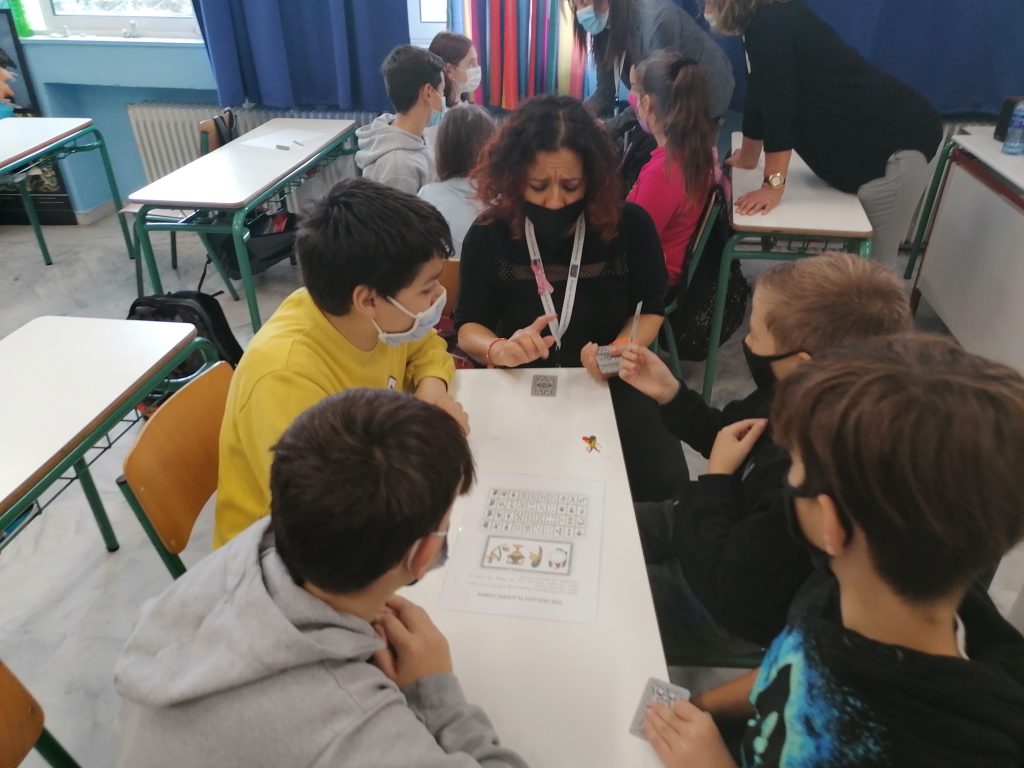 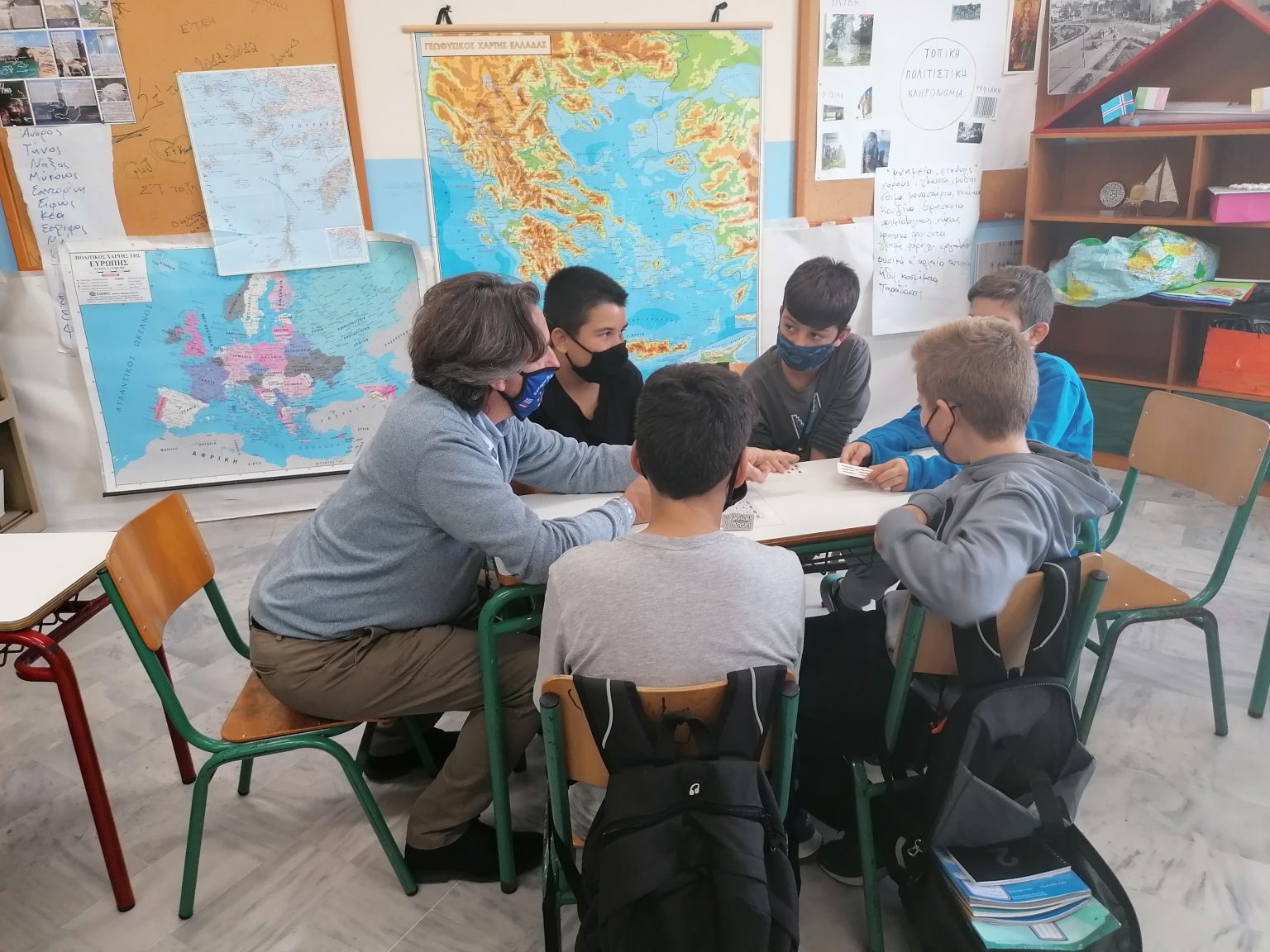 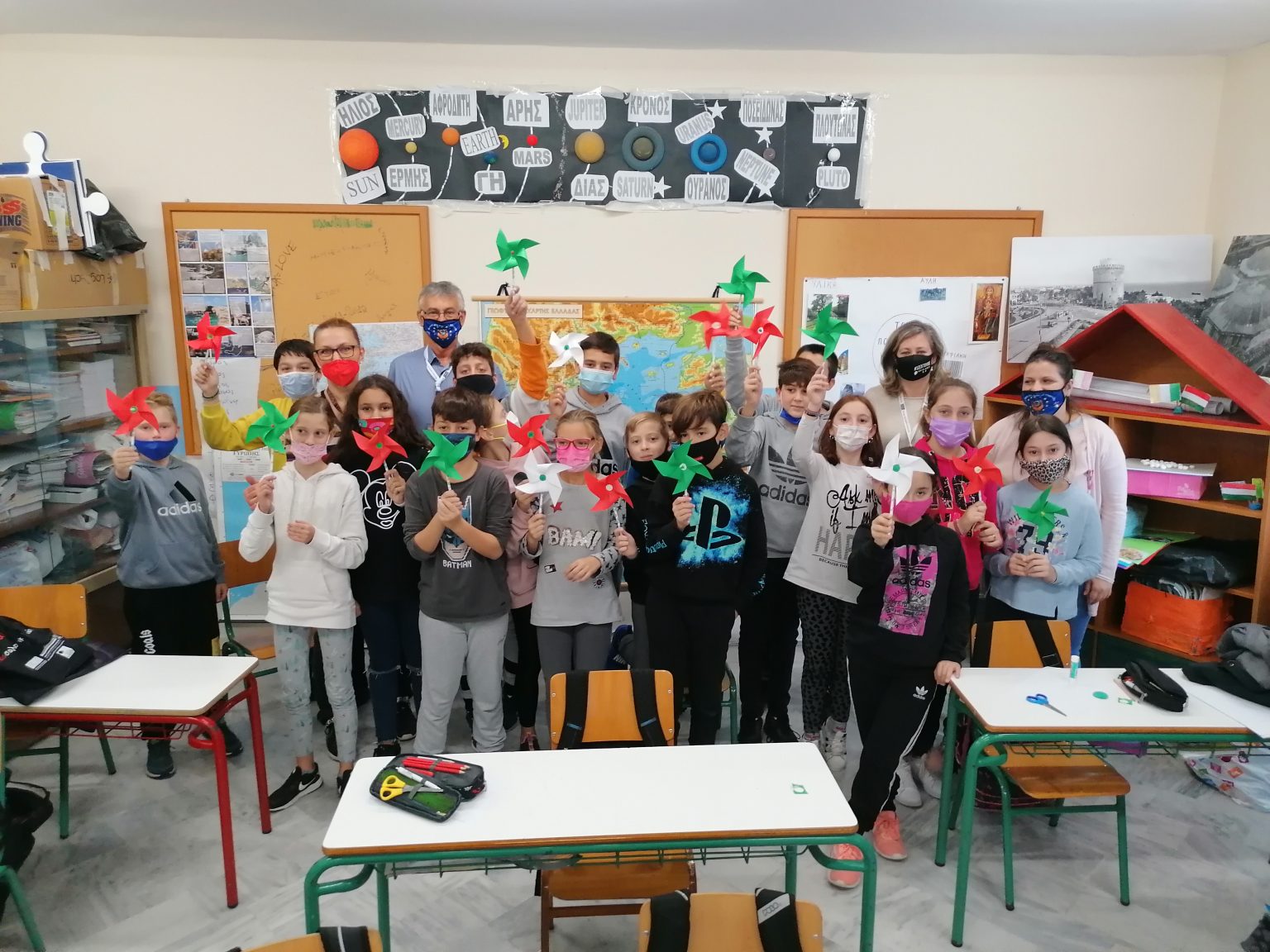 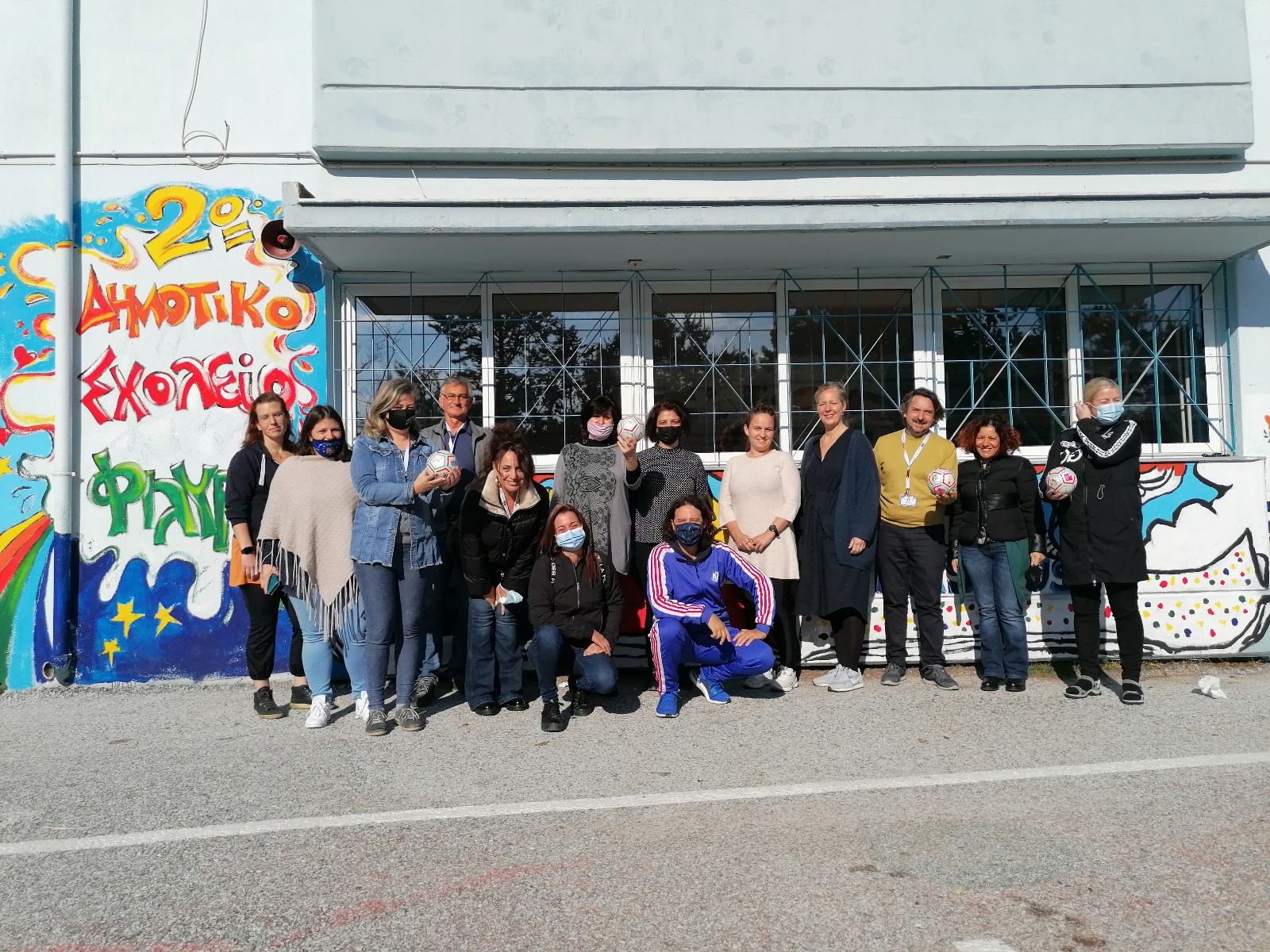 